A l’époque des pharaons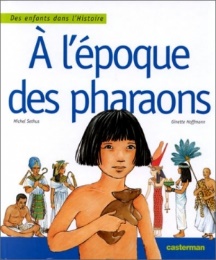 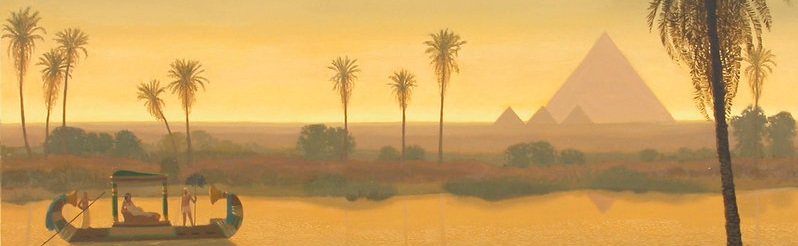 Michel Sethus et Ginette HoffmanA l’époque des pharaonsMichel Sethus et Ginette HoffmanA l’époque des pharaonsMichel Sethus et Ginette HoffmanA l’époque des pharaonsMichel Sethus et Ginette HoffmanA l’époque des pharaonsMichel Sethus et Ginette HoffmanA l’époque des pharaonsMichel Sethus et Ginette Hoffman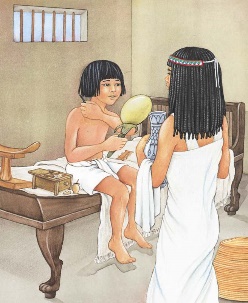 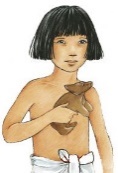 sese.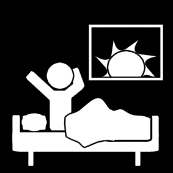 .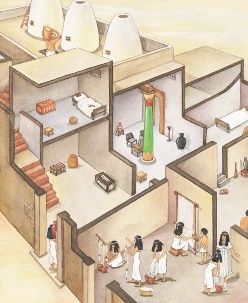 SaSa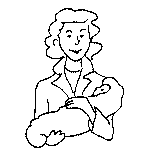 prépareprépareuneune.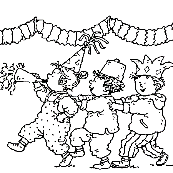 .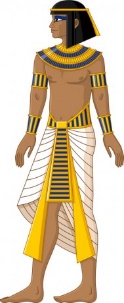 SonSon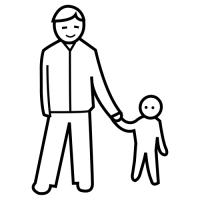 :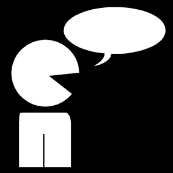 :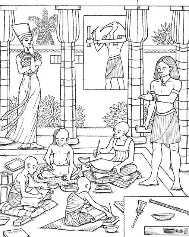 « Tu« Tuvasvasêtreêtreenen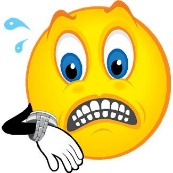 à. »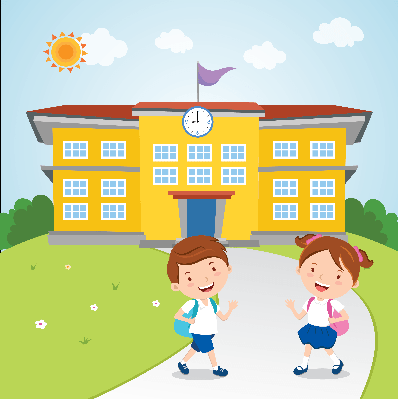 . ». »Séthiseréveille.Samamanprépareunefête.Sonpèredit :« Tuvasêtreenretardàl’école. »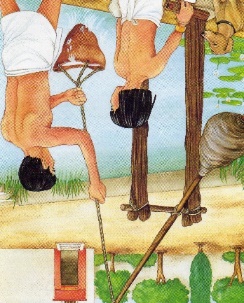 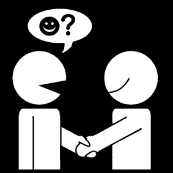 lele.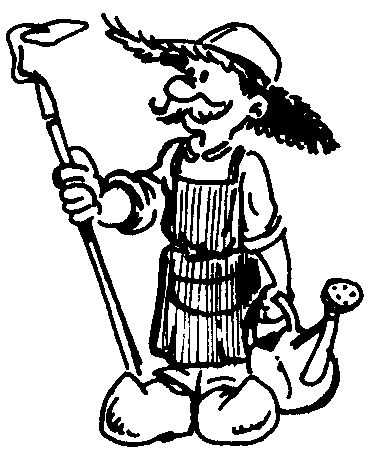 ...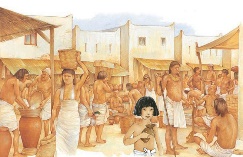 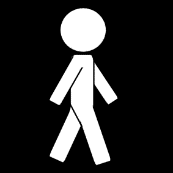 dansdanslala.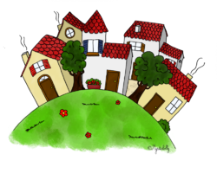 .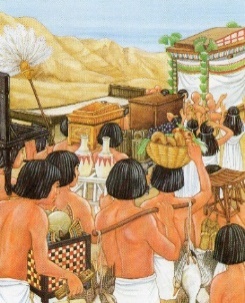 IlIlyyaaunun.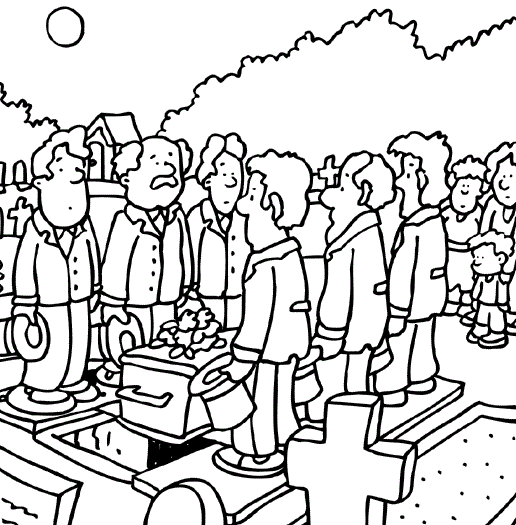 ...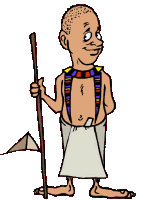 unun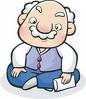 monsieur.monsieur.monsieur.monsieur.Séthirencontrelejardinier.Séthimarchedanslaville.Ilyaunenterrement.Séthirencontreunvieuxmonsieur.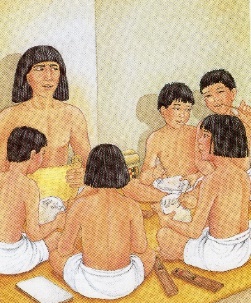 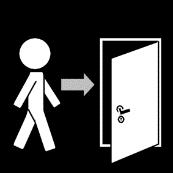 àà..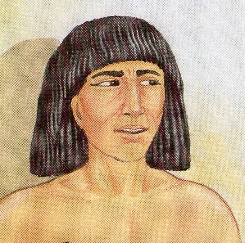 LeLe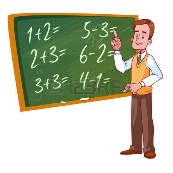 faitfaituneune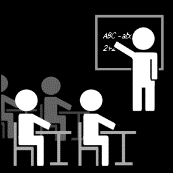 dede.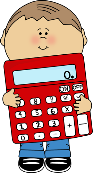 .LeLefaitfaituneune.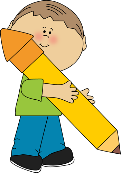 ...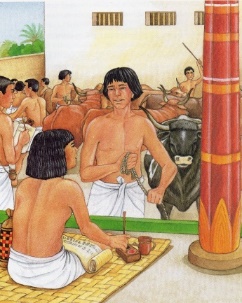 ÊtreÊtre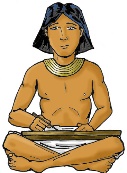 estestunun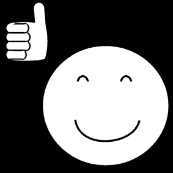 .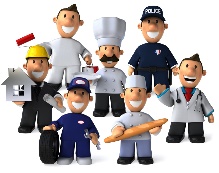 .Séthiarriveàl’école.Lemaîtrefaituneleçondecalcul.Lemaîtrefaituneleçond’écriture.Êtrescribeestunbonmétier.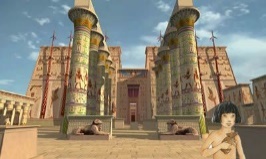 vava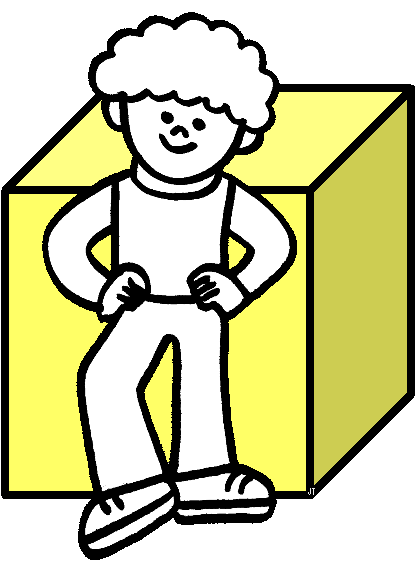 lele.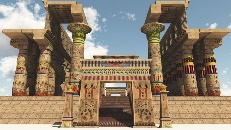 .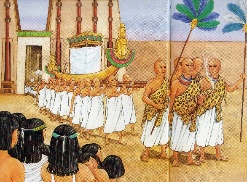 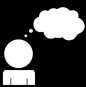 ààlala..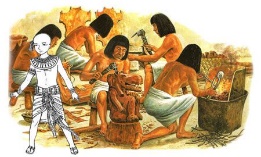 vava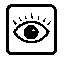 sonson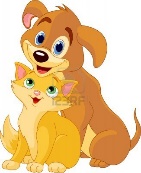 .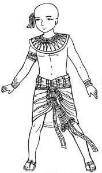 .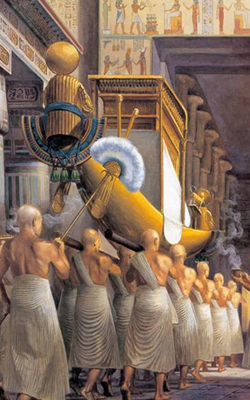 etet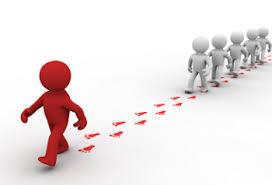 lesles.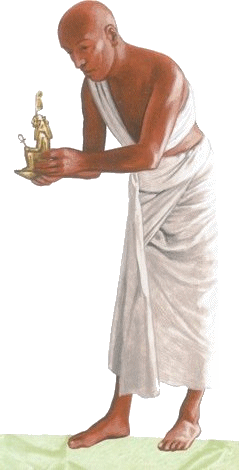 .Séthivadevantletemple.Séthipenseàlafête.SéthivavoirsonamiNehri.SéthietNehrisuiventlesprêtres.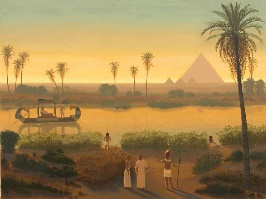 LesLesvontvontauaubordborddudu.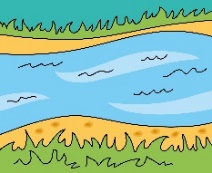 .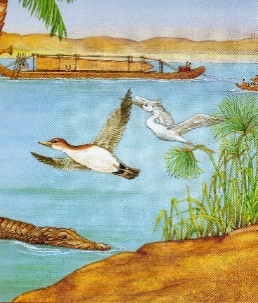 unun.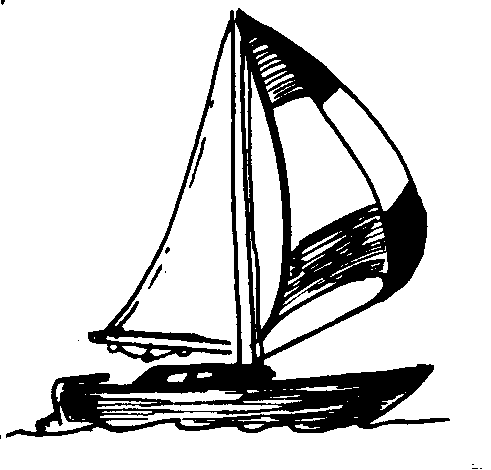 .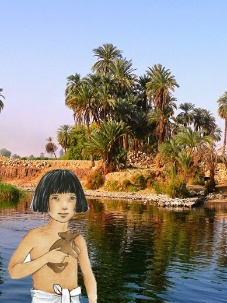 auaubordborddudu..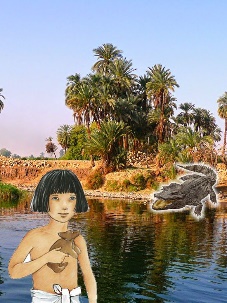 unun.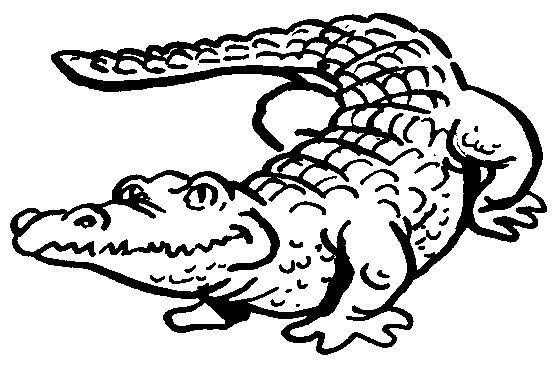 ...LesprêtresvontaubordduNil.Séthivoitunbateau.SéthimarcheaubordduNil.Séthivoituncrocodile.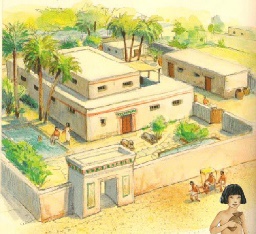 chezchezlui.lui.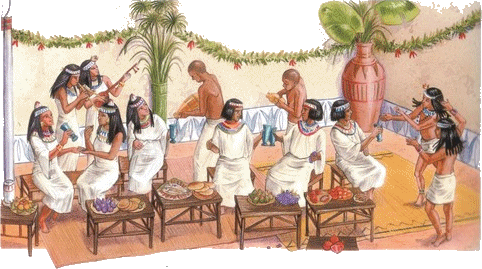 SonSonfaitfaituneune..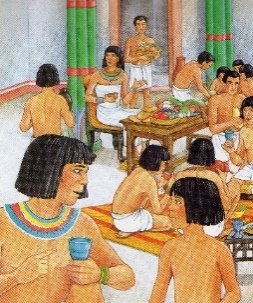 unundedesonson...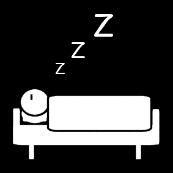 ...Séthiarrivechezlui.Sonpèrefaitunefête.Séthirencontreunamidesonpère.Séthis’endort.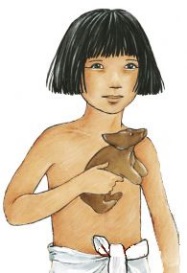 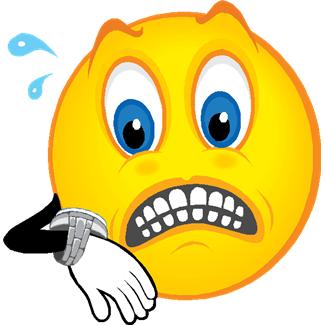 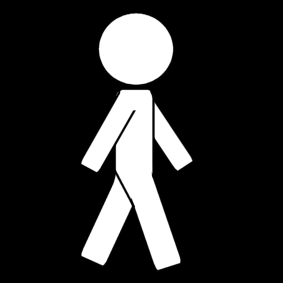 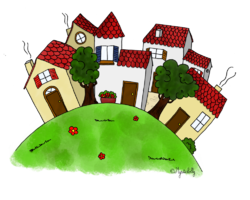 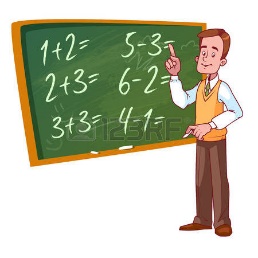 Séthiretardécolejardiniermarchervilleenterrementmaître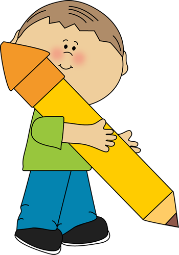 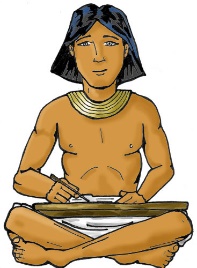 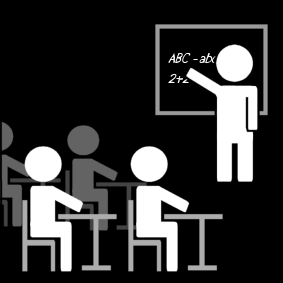 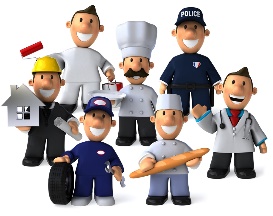 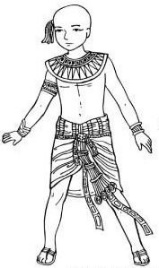 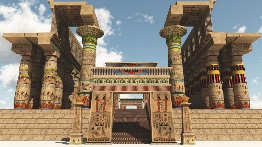 écriturescribeleçonmétierNehritemplesuivreprêtre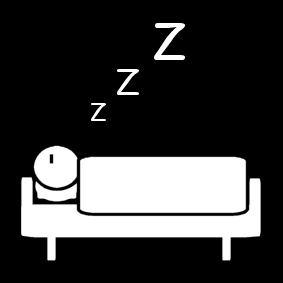 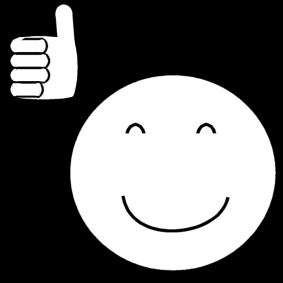 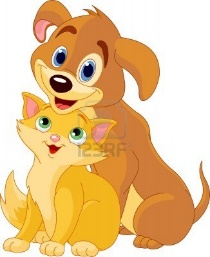 s’endormirbonamivoirpenserdevantbateaucrocodile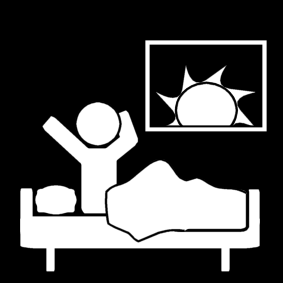 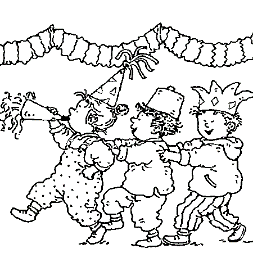 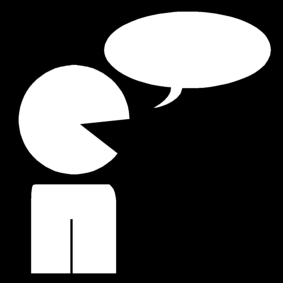 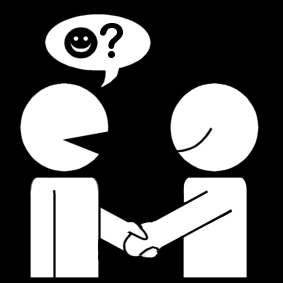 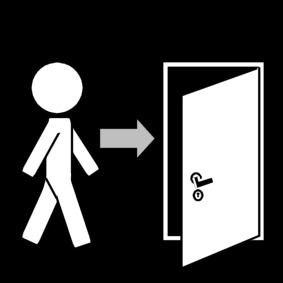 réveillermamanfêtepèredirerencontrervieuxarriver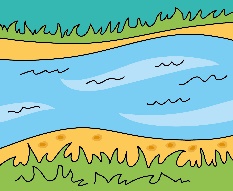 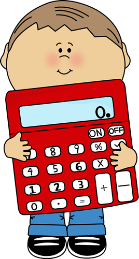 Nilcalcul